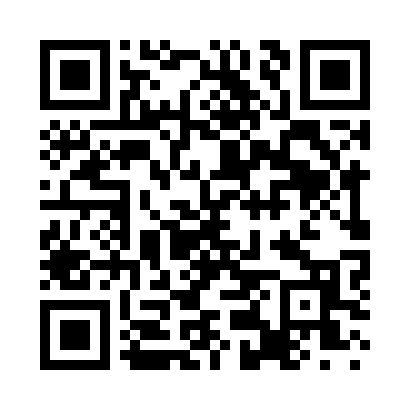 Prayer times for Rich Fountain, Missouri, USAMon 1 Jul 2024 - Wed 31 Jul 2024High Latitude Method: Angle Based RulePrayer Calculation Method: Islamic Society of North AmericaAsar Calculation Method: ShafiPrayer times provided by https://www.salahtimes.comDateDayFajrSunriseDhuhrAsrMaghribIsha1Mon4:155:481:125:078:3510:082Tue4:165:481:125:078:3510:083Wed4:165:491:125:078:3510:074Thu4:175:491:125:078:3510:075Fri4:185:501:125:078:3410:066Sat4:195:501:125:078:3410:067Sun4:195:511:135:078:3410:058Mon4:205:521:135:078:3410:059Tue4:215:521:135:078:3310:0410Wed4:225:531:135:078:3310:0411Thu4:235:541:135:078:3210:0312Fri4:245:541:135:088:3210:0213Sat4:255:551:135:088:3210:0214Sun4:265:561:145:088:3110:0115Mon4:275:561:145:088:3010:0016Tue4:285:571:145:078:309:5917Wed4:295:581:145:078:299:5818Thu4:305:591:145:078:299:5719Fri4:315:591:145:078:289:5620Sat4:326:001:145:078:279:5521Sun4:336:011:145:078:279:5422Mon4:346:021:145:078:269:5323Tue4:356:031:145:078:259:5224Wed4:376:031:145:078:249:5125Thu4:386:041:145:078:239:5026Fri4:396:051:145:068:239:4927Sat4:406:061:145:068:229:4728Sun4:416:071:145:068:219:4629Mon4:426:081:145:068:209:4530Tue4:446:081:145:058:199:4431Wed4:456:091:145:058:189:42